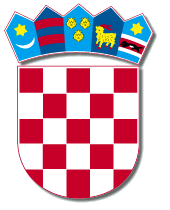 REPUBLIKA HRVATSKAPRIMORSKO-GORANSKA ŽUPANIJA         GRAD DELNICE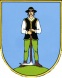          POVJERENSTVO ZA PROVOĐENJE POSTUPKA ODOBRAVANJA ZAHTJEVA ZA KUPNJU STANOVA IZ PROGRAMA POS-aKLASA: 371-01/21-01/04URBROJ: 2170-6-40-4-22-8Delnice,  19. travnja  2022.LISTA REDA PRVENSTVA: POS DELNICER.BrIme i prezimeAdresa                                                                              BODOVI                                                                              BODOVI                                                                              BODOVI                                                                              BODOVI                                                                              BODOVI                                                                              BODOVI                                                                              BODOVI                                                                              BODOVI                                                                              BODOVI                                                                              BODOVI                                                                              BODOVI                                                                              BODOVI                                                                              BODOVIR.BrIme i prezimeAdresa123456789101112UKUPNOR.BrIme i prezimeAdresaUvjeti stanovanjaPrvi pust stječe stanStambeni statusPrebivanjeBroj članova domaćinstvaŽivotna dobStručna spremaStruka- dodatni bodoviDjecaInvaliditetSudjelovanje u domov. ratuStatus HRVILeonora BarjaktarajDelnice, S.S. Kranjčevića 1D150303010186-3---2382.Branimir TušekDelnice, S.S.Kranjčevića6150303061126-3---2383.Sandra KljaićDelnice, S.S. Kranjčevića 1315030101011268----2274. Barbara RandeljDelnice, S.S. Kranjčevića 615030101011268----2275. Dominik MauharDelnice,Supilova 28315030101011228----2236. Marino ŽagarDelnice, Supilova1251503010103126-----2217.Sanja KaloperCrni Lug, Selska 91503010101126-----2198.Ana OsmakDelnice,Lujzinska371503010101126-----2199.Goran RačkiDelnice,Frankopanska 561503010101126-----219 10Nenad PjevacDelnice,Doli 161503010101124-----21711Sanja MihelčićDelnice,Supilova6415030-10562--14--21712Đino SilićDelnice, S.S.Kranjčevića51503010101122-----21513Dorijan MagdićDelnice, A.G.Matoša 3150301010182-----211